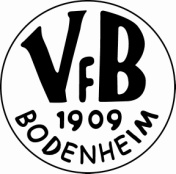 Das Land Rheinland-Pfalz schließt sämtliche Schulen und Kindertagesstätten ab Montag, den 16.03.2020 bis zu den Osterferien.Die Sporthalle Bodenheim wurde zwischenzeitlich durch die Ortsgemeinde für den Sportbetrieb geschlossen.Die Tischtennissaison ist durch Beschluss des Verbandes beendet.Der Südwestdeutsche Fußballverband hat den Spielbetrieb zunächst bis zum 31.03.2020 eingestellt.Der Vereinsvorstand hat die Einstellung des gesamten Trainingsbetriebes zunächst bis 31.03.2020 beschlossen.Auch das VfB-Vereinsheim bleibt vorerst geschlossen.Achtet auf Euch und bleibt gesund !!                                       Der Vereinsvorstand 